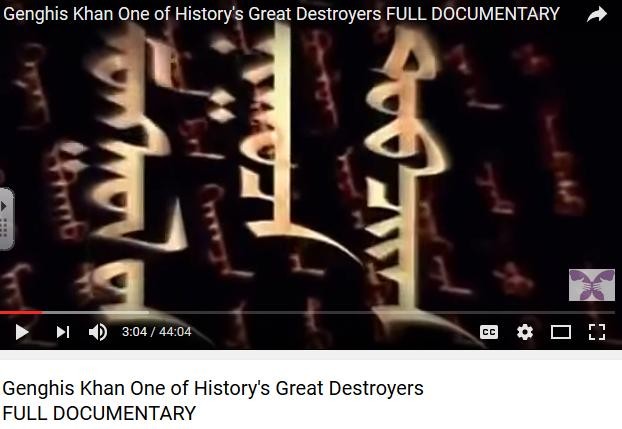 ATL Research, Critical Thinking and Communication“Ancients Behaving Badly” – Genghis KhanComplete the following questions:What is the secret History of the Mongols?What traumatic events and factors early on in his life shaped the person who he later became?What advantage did the silk layer under the Mongol armour have?What occurred at blue lake?‘Genghis was not just a conqueror but a ruler’. To what extent do you agree with this statement.